ESEMPIO DI MODELLO DI MATRICE DI FORMAZIONE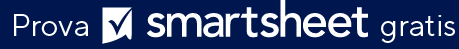 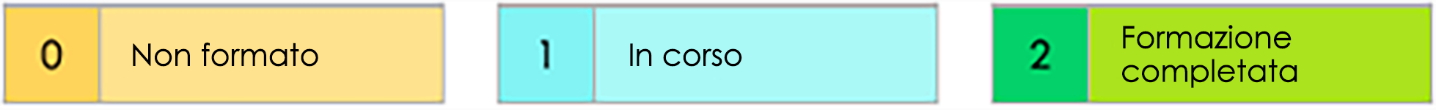 MODELLO DI MATRICE DI FORMAZIONENOMEFORMAZIONE 1FORMAZIONE 2FORMAZIONE 3FORMAZIONE 4FORMAZIONE 5PERCENTUALE DI COMPLETAMENTOAlexandra Mattson2011240%Aroha Katou1221260%Brian Gorman000010%Devon Gomez0211020%Gordana Shwetz1202040%Henry McNeal100000%Honoka McCleary2012040%Itamar Weaver1212140%Jose Price1021020%Kassandra Hoover2221280%Mathias Nevin22222100%Patricia Hall0202040%Pietro Albescu1002120%Roslyn Kováč1120120%Tamika Marshall1222060%NOMEFORMAZIONE 1FORMAZIONE 2FORMAZIONE 3FORMAZIONE 4FORMAZIONE 6PERCENTUALE DI COMPLETAMENTO–––––––––––––––DICHIARAZIONE DI NON RESPONSABILITÀQualsiasi articolo, modello o informazione sono forniti da Smartsheet sul sito web solo come riferimento. Pur adoperandoci a mantenere le informazioni aggiornate e corrette, non offriamo alcuna garanzia o dichiarazione di alcun tipo, esplicita o implicita, relativamente alla completezza, l’accuratezza, l’affidabilità, l’idoneità o la disponibilità rispetto al sito web o le informazioni, gli articoli, i modelli o della relativa grafica contenuti nel sito. Qualsiasi affidamento si faccia su tali informazioni, è pertanto strettamente a proprio rischio.